Письмо Фонда социального страхования РФ от 24.07.2013 № 15-02-01/12-5174лДепартамент страхования на случай временной нетрудоспособности и в связи с материнством Фонда социального страхования Российской Федерации рассмотрел Ваше обращение, поступившее из Министерства труда и социальной защиты Российской Федерации, и сообщает.В соответствии с частью 1 статьи 14 Федерального закона от 29.12.2006 № 255-ФЗ «Об обязательном социальном страховании на случай временной нетрудоспособности и в связи с материнством» (далее - Закон № 255-ФЗ) пособия по временной нетрудоспособности, по беременности и родам, ежемесячное пособие по уходу за ребенком (далее - пособия) исчисляются исходя из среднего заработка застрахованного лица, рассчитанного за два календарных года, предшествующих году наступления временной нетрудоспособности, отпуска по беременности и родам, отпуска по уходу за ребенком, в том числе за время работы у другого страхователя.Статьей 13 Закона № 255-ФЗ установлено, что для назначения и выплаты пособий застрахованное лицо представляет при необходимости справку с места работы у другого страхователя о сумме заработка, из которого должны быть исчислены указанные пособия.Пунктом 3 части 2 статьи 4.1 Закона № 255-ФЗ закреплена обязанность страхователя выдавать застрахованному лицу в день прекращения работы или по письменному заявлению застрахованного лица после прекращения работы у данного страхователя, не позднее трех рабочих дней со дня подачи этого заявления справку о сумме заработка за два календарных года, предшествующих году прекращения работы (службы, иной деятельности) или году обращения за справкой о сумме заработка, и текущий календарный год, на которую были начислены страховые взносы, и о количестве календарных дней, приходящихся в указанном периоде на периоды временной нетрудоспособности, отпуска по беременности и родам, отпуска по уходу за ребенком, период освобождения работника от работы с полным или частичным сохранением заработной платы в соответствии с законодательством Российской Федерации, если на сохраняемую заработную плату за этот период страховые взносы в Фонд социального страхования Российской Федерации в соответствии в соответствии с Федеральным законом от 24 07.2009 № 212-ФЗ «О страховых взносах в Пенсионный фонд Российской Федерации, Фонд социального страхования Российской Федерации, Федеральный фонд обязательного медицинского страхования» (далее - Закон № 212-ФЗ) не начислялись, по форме и в порядке, которые установлены приказом Министерством труда и социальной защиты Российской Федерации от 30.04.2013 № 182н (далее - справка о сумме заработной платы).При этом Порядок выдачи справки о сумме заработной платы не содержит запретов по добавлению дополнительных строк или изменению размера шрифта, в случае если это необходимо для отражения полной информации о страхователе, либо о застрахованном лице, так как эти изменения не влияют на размер исчисленного к выплате пособия.Дополнительно к ответу на Ваше обращение прилагаем возможные варианты заполнения строки «улица/переулок/проспект» в справке о сумме заработной платы.Приложение: на 4 л. в 1 экз.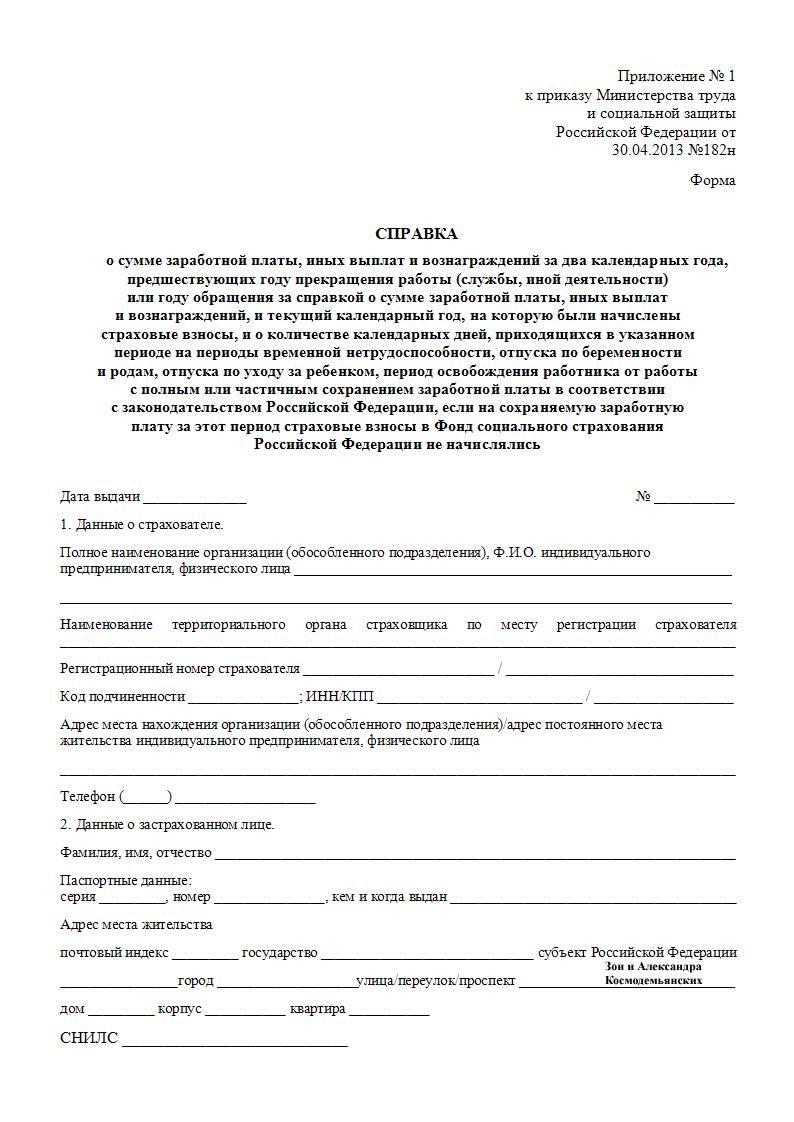 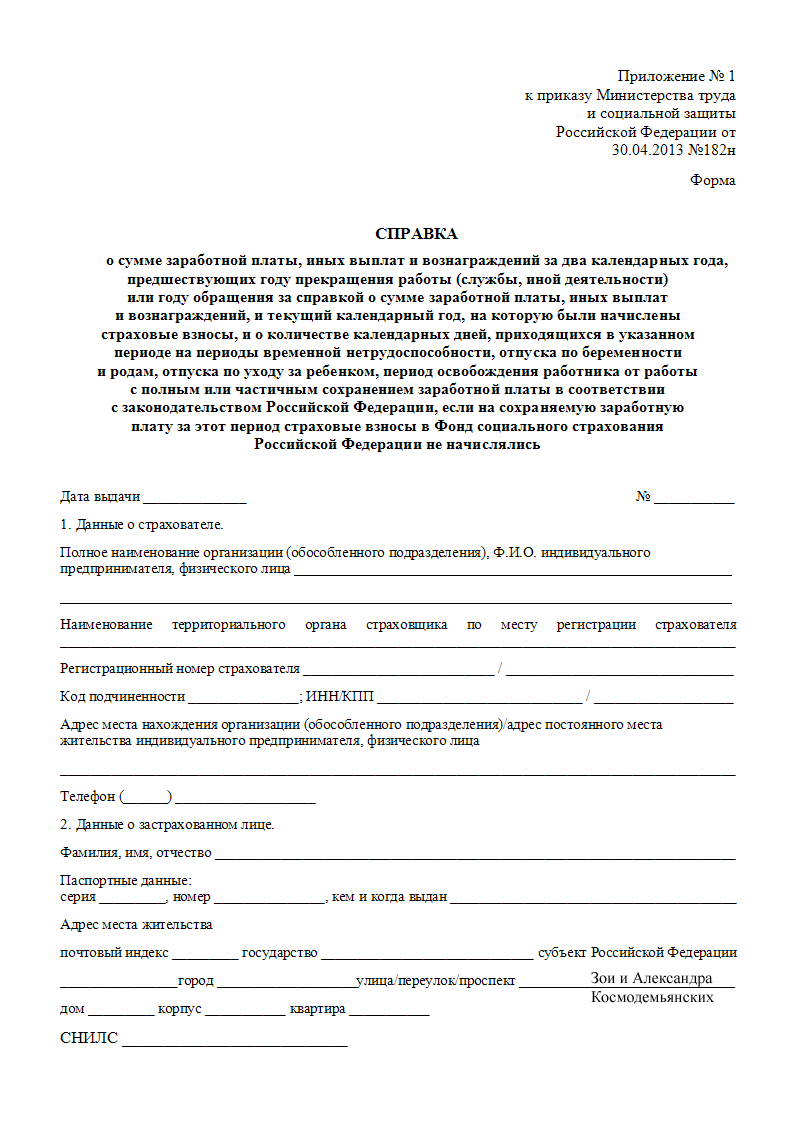 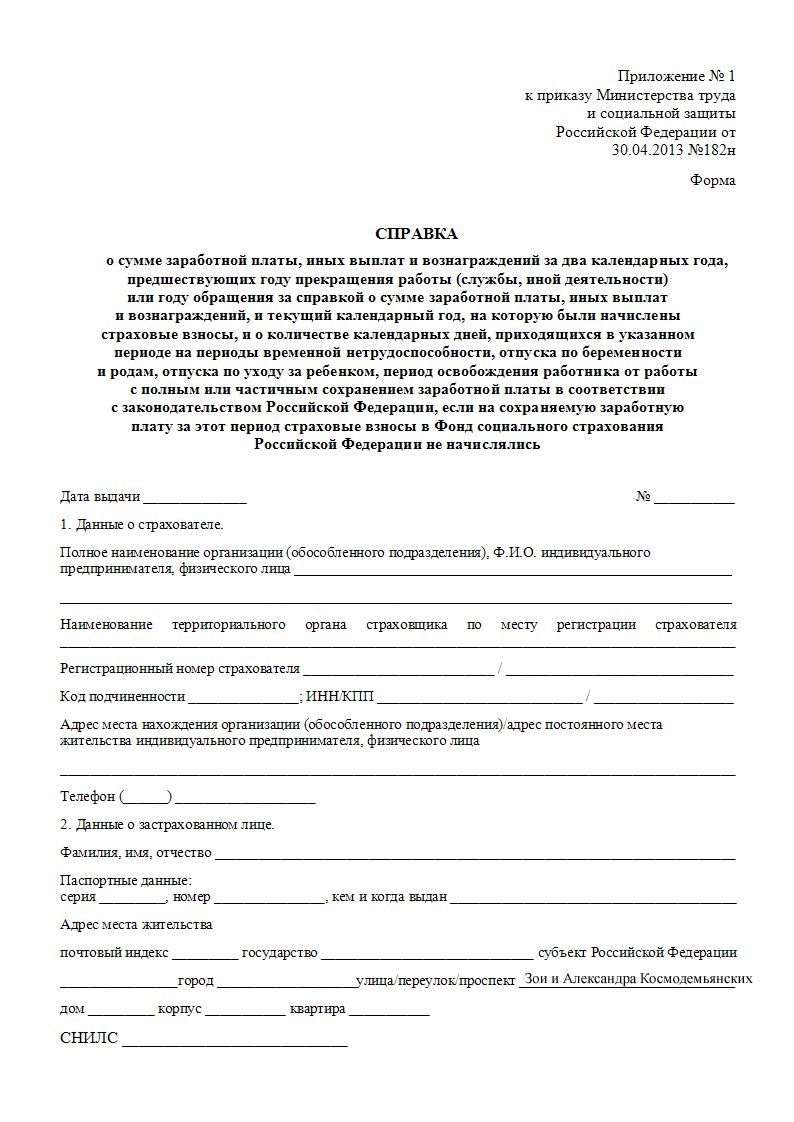 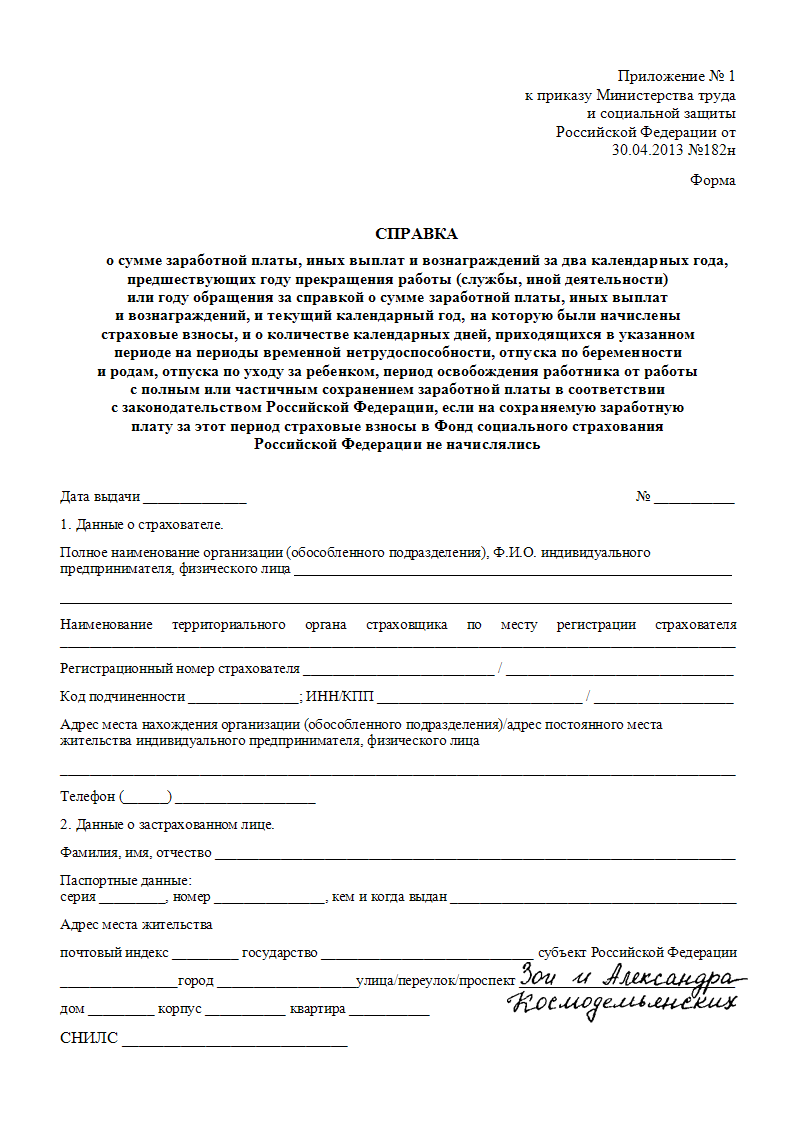 Заместитель руководителя Департамента страхования на случай временной нетрудоспособности и в связи с материнствомИ.В. Гербова